NOT: Bu form Anabilim Dalı Başkanlığı üst yazı ekinde word formatında enstitüye ulaştırılmalıdır.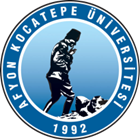 T.C.AFYON KOCATEPE ÜNİVERSİTESİSOSYAL BİLİMLER ENSTİTÜSÜT.C.AFYON KOCATEPE ÜNİVERSİTESİSOSYAL BİLİMLER ENSTİTÜSÜT.C.AFYON KOCATEPE ÜNİVERSİTESİSOSYAL BİLİMLER ENSTİTÜSÜT.C.AFYON KOCATEPE ÜNİVERSİTESİSOSYAL BİLİMLER ENSTİTÜSÜ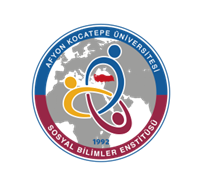 2020-2021 EĞİTİM-ÖGRETİM YILI BAHAR YARIYILI İSLAM TARİHİ VE SANATLARI ANABİLİM/ANASANAT DALI HAFTALIK DERS PROGRAMI(YÜKSEK LİSANS)2020-2021 EĞİTİM-ÖGRETİM YILI BAHAR YARIYILI İSLAM TARİHİ VE SANATLARI ANABİLİM/ANASANAT DALI HAFTALIK DERS PROGRAMI(YÜKSEK LİSANS)2020-2021 EĞİTİM-ÖGRETİM YILI BAHAR YARIYILI İSLAM TARİHİ VE SANATLARI ANABİLİM/ANASANAT DALI HAFTALIK DERS PROGRAMI(YÜKSEK LİSANS)2020-2021 EĞİTİM-ÖGRETİM YILI BAHAR YARIYILI İSLAM TARİHİ VE SANATLARI ANABİLİM/ANASANAT DALI HAFTALIK DERS PROGRAMI(YÜKSEK LİSANS)2020-2021 EĞİTİM-ÖGRETİM YILI BAHAR YARIYILI İSLAM TARİHİ VE SANATLARI ANABİLİM/ANASANAT DALI HAFTALIK DERS PROGRAMI(YÜKSEK LİSANS)2020-2021 EĞİTİM-ÖGRETİM YILI BAHAR YARIYILI İSLAM TARİHİ VE SANATLARI ANABİLİM/ANASANAT DALI HAFTALIK DERS PROGRAMI(YÜKSEK LİSANS)2020-2021 EĞİTİM-ÖGRETİM YILI BAHAR YARIYILI İSLAM TARİHİ VE SANATLARI ANABİLİM/ANASANAT DALI HAFTALIK DERS PROGRAMI(YÜKSEK LİSANS)2020-2021 EĞİTİM-ÖGRETİM YILI BAHAR YARIYILI İSLAM TARİHİ VE SANATLARI ANABİLİM/ANASANAT DALI HAFTALIK DERS PROGRAMI(YÜKSEK LİSANS)         GÜNLER         GÜNLER         GÜNLER         GÜNLER         GÜNLER         GÜNLER         GÜNLER         GÜNLERSaatPazartesiPazartesiSalıÇarşambaPerşembePerşembeCuma08:30Siyer Kaynağı Kur’an: Medine Dönemi(Dr. Öğrt Ü. Eyüp KURT)Derslik: Toplantı SalonuSiyer Kaynağı Kur’an: Medine Dönemi(Dr. Öğrt Ü. Eyüp KURT)Derslik: Toplantı SalonuOSMANLI HUKUK UYGULAMALARI Dr. Öğrt. Üyesi AbdullahÇAKMAKDerslik: Toplantı SalonuDers Adı(Öğretim Üyesi Adı)Derslik Ders Adı(Öğretim Üyesi Adı)DerslikDers Adı(Öğretim Üyesi Adı)DerslikDers Adı(Öğretim Üyesi Adı)Derslik09:30Siyer Kaynağı Kur’an: Medine Dönemi(Dr. Öğrt Ü. Eyüp KURT)Derslik: Toplantı SalonuSiyer Kaynağı Kur’an: Medine Dönemi(Dr. Öğrt Ü. Eyüp KURT)Derslik: Toplantı SalonuOSMANLI HUKUK UYGULAMALARI Dr. Öğrt. Üyesi AbdullahÇAKMAK Derslik: Toplantı SalonuDers Adı(Öğretim Üyesi Adı)DerslikDers Adı(Öğretim Üyesi Adı)DerslikDers Adı(Öğretim Üyesi Adı)DerslikDers Adı(Öğretim Üyesi Adı)Derslik10:30BİLİMSEL METİN YAZMA ÇALIŞMALARI (Dr. Öğrt Ü. Eyüp KURT)Derslik: Toplantı SalonuBİLİMSEL METİN YAZMA ÇALIŞMALARI (Dr. Öğrt Ü. Eyüp KURT)Derslik: Toplantı SalonuOSMANLI TÜRKÇESİ MAHKEME KAYITLARI Dr. Öğrt. Üyesi AbdullahÇAKMAKDerslik: Toplantı SalonuDers Adı(Öğretim Üyesi Adı)DerslikDers Adı(Öğretim Üyesi Adı)DerslikDers Adı(Öğretim Üyesi Adı)DerslikDers Adı(Öğretim Üyesi Adı)Derslik11:30BİLİMSEL METİN YAZMA ÇALIŞMALARI (Dr. Öğrt Ü. Eyüp KURT)Derslik: Toplantı SalonuBİLİMSEL METİN YAZMA ÇALIŞMALARI (Dr. Öğrt Ü. Eyüp KURT)Derslik: Toplantı SalonuOSMANLI TÜRKÇESİ MAHKEME KAYITLARI Dr. Öğrt. Üyesi AbdullahÇAKMAKDerslik: Toplantı SalonuDers Adı(Öğretim Üyesi Adı)DerslikDers Adı(Öğretim Üyesi Adı)DerslikDers Adı(Öğretim Üyesi Adı)DerslikDers Adı(Öğretim Üyesi Adı)Derslik13:00Ders Adı(Öğretim Üyesi Adı)DerslikDers Adı(Öğretim Üyesi Adı)DerslikTÜRK-İSLAM MİMARİSİNDE KUBBE (Dr. Öğrt. Üyesi Asuman ŞENEL)Derslik: Toplantı SalonuDers Adı(Öğretim Üyesi Adı)DerslikDers Adı(Öğretim Üyesi Adı)DerslikDers Adı(Öğretim Üyesi Adı)DerslikDers Adı(Öğretim Üyesi Adı)Derslik14:00Ders Adı(Öğretim Üyesi Adı)DerslikDers Adı(Öğretim Üyesi Adı)DerslikTÜRK-İSLAM MİMARİSİNDE KUBBE (Dr. Öğrt. Üyesi Asuman ŞENEL)Derslik: Toplantı SalonuDers Adı(Öğretim Üyesi Adı)DerslikDers Adı(Öğretim Üyesi Adı)DerslikDers Adı(Öğretim Üyesi Adı)DerslikDers Adı(Öğretim Üyesi Adı)Derslik15:00Ders Adı(Öğretim Üyesi Adı)DerslikDers Adı(Öğretim Üyesi Adı)DerslikTÜRK-İSLAM EDEBİYATINDA DİNİ-TASAVVUFİ TÜRLER (Dr. Öğrt. Üyesi Asuman ŞENEL)Derslik: Toplantı SalonuDers Adı(Öğretim Üyesi Adı)DerslikDers Adı(Öğretim Üyesi Adı)DerslikDers Adı(Öğretim Üyesi Adı)DerslikDers Adı(Öğretim Üyesi Adı)Derslik16:00Ders Adı(Öğretim Üyesi Adı)DerslikDers Adı(Öğretim Üyesi Adı)DerslikTÜRK-İSLAM EDEBİYATINDA DİNİ-TASAVVUFİ TÜRLER (Dr. Öğrt. Üyesi Asuman ŞENEL)Derslik: Toplantı SalonuDers Adı(Öğretim Üyesi Adı)DerslikDers Adı(Öğretim Üyesi Adı)DerslikDers Adı(Öğretim Üyesi Adı)DerslikDers Adı(Öğretim Üyesi Adı)Derslik17:00